Publicado en Pedralbes Centre - Avinguda Diagonal, 609-615 08028 Barcelona  el 17/08/2017 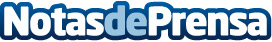 Exposició a Pedralbes Centre de Siuro, ORGANUM  'miralls d'una realitat'Durant aquest mes d'agost es podrà visitar al Pedralbes Centre l’exposició de Josep Arrom, Suiro. La seva obra està plena de missatges, entre els seus moviments apareixen petits miralls d'una realitat, la cultura, tradició i una visió paradoxal de la vida, on es va més enllà de les formes, com una reflexió dels tractats al llarg de l'existènciaDatos de contacto:Carme Vallabrigawww.tasmaniacg.es605244405Nota de prensa publicada en: https://www.notasdeprensa.es/exposicio-a-pedralbes-centre-de-siuro-organum Categorias: Cataluña http://www.notasdeprensa.es